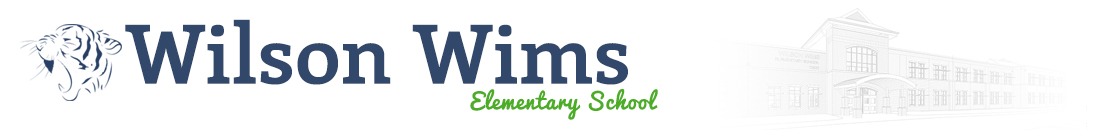 PTA Membership Form 2017/2018 (Wims Staff)Membership gives Wilson Wims ES a voice in Montgomery County, Maryland, and National PTA matters Support and stay informed about PTA sponsored programs like: Book Fair, International Night, Spelling Bee, Staff Appreciation, S.T.E.M. Expo, Student Assemblies, Variety Show, Spring Dance and many more exciting/educative programs!Your support helps to strengthen the communication between families and the schoolSet an example for your students in being part of a communityMembership dues help support enrichment programs and school activities  Receive a student directory (only available to PTA members) and an awesome free gift  As a member, you will be updated with the upcoming events through the PTA Flash emails on a weekly basis- - - - - - - - - - - - - - - -YOU MUST JOIN EACH YEAR TO BE A MEMBER - - - - - - - - - - - - - - - - - - - - - - (PLEASE PRINT) First Name: 		                          			      Last Name:						Position: 						      Grade:	                         				Email:    													Annual Membership Fee Due:       $10 – Through Monday, October 2nd 2017      $15 – After October 2nd 2017Thank you for supporting Wilson Wims PTA!